§9003.  Manufactured Housing Board1.  Established.  The Manufactured Housing Board, established by Title 5, section 12004‑A, subsection 22, consists of 9 members appointed by the Governor.[PL 2007, c. 402, Pt. D, §1 (AMD).]2.  Composition of board; terms of members.  The members of the board include:A.    [PL 1997, c. 727, Pt. C, §2 (RP).]B.  Three public members, as defined in Title 5, section 12004‑A, at least one of whom lives in manufactured housing;  [PL 2007, c. 402, Pt. D, §1 (AMD).]C.  One member who is a professional engineer with demonstrated experience in construction and building technology;  [PL 1995, c. 462, Pt. A, §26 (RPR).]D.  Two members who are dealers;  [PL 2013, c. 217, Pt. B, §1 (RPR).]E.    [PL 2013, c. 217, Pt. B, §2 (RP).]F.  One member who is an owner or operator of a manufactured housing community;  [PL 2017, c. 210, Pt. B, §8 (AMD).]G.  One member who is a builder of manufactured housing; and  [PL 1995, c. 462, Pt. A, §26 (RPR).]H.  One member with a minimum of 2 years of practical experience in building code administration and enforcement and with current employment as a code enforcement officer.  [PL 1995, c. 462, Pt. A, §26 (RPR).]The term of office of the members is 4 years.  Appointment of a member must comply with section 8009.  A member of the board may be removed for cause by the Governor.[PL 2017, c. 210, Pt. B, §8 (AMD).]3.  Vacancies. [PL 1995, c. 462, Pt. A, §27 (RP).]4.  Duties. [PL 2007, c. 402, Pt. D, §1 (RP).]5.  Compensation. [PL 1995, c. 397, §13 (RP).]6.  Organization. [PL 2007, c. 402, Pt. D, §1 (RP).]7.  Meetings; chair.  The board shall meet at least once a year to conduct its business and to elect a chair.  Additional meetings must be held as necessary to conduct the business of the board and may be convened at the call of the chair or a majority of the board members.[PL 2013, c. 246, Pt. B, §1 (AMD).]8.  Administration. [PL 2007, c. 402, Pt. D, §1 (RP).]9.  Federal funds and other funding sources. [PL 2007, c. 402, Pt. D, §1 (RP).]10.  Manufactured housing account. [PL 2007, c. 402, Pt. D, §1 (RP).]SECTION HISTORYPL 1977, c. 550, §1 (NEW). PL 1983, c. 553, §14 (AMD). PL 1983, c. 812, §§69,70 (AMD). PL 1987, c. 395, §§A35,A36 (AMD). PL 1989, c. 271, §§1,2 (AMD). PL 1991, c. 391, §1 (AMD). PL 1993, c. 600, §§A13,14 (AMD). PL 1993, c. 642, §10 (AMD). PL 1995, c. 397, §13 (AMD). PL 1995, c. 462, §§A26,27 (AMD). PL 1995, c. 502, §H12 (AMD). PL 1997, c. 727, §§C2,3 (AMD). PL 1999, c. 687, §F1 (AMD). PL 2007, c. 402, Pt. D, §1 (AMD). PL 2013, c. 217, Pt. B, §§1, 2 (AMD). PL 2013, c. 246, Pt. B, §1 (AMD). PL 2017, c. 210, Pt. B, §8 (AMD). The State of Maine claims a copyright in its codified statutes. If you intend to republish this material, we require that you include the following disclaimer in your publication:All copyrights and other rights to statutory text are reserved by the State of Maine. The text included in this publication reflects changes made through the First Regular and First Special Session of the 131st Maine Legislature and is current through November 1, 2023
                    . The text is subject to change without notice. It is a version that has not been officially certified by the Secretary of State. Refer to the Maine Revised Statutes Annotated and supplements for certified text.
                The Office of the Revisor of Statutes also requests that you send us one copy of any statutory publication you may produce. Our goal is not to restrict publishing activity, but to keep track of who is publishing what, to identify any needless duplication and to preserve the State's copyright rights.PLEASE NOTE: The Revisor's Office cannot perform research for or provide legal advice or interpretation of Maine law to the public. If you need legal assistance, please contact a qualified attorney.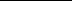 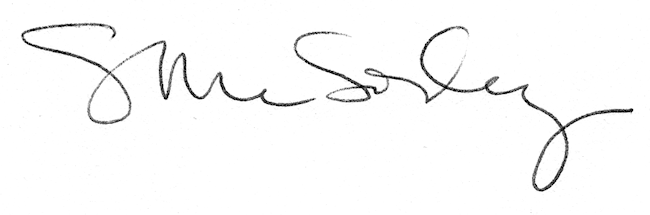 